БИЗНЕС-ПЛАН«Пекарня»Резюме1. Краткое описание проекта (содержание деятельности, тенденции спроса, преимущества проекта): Целью проекта является открытие хлебопекарни, предоставление населению хлеба и хлебобулочных изделий. Ориентация на широкий круг потребителей.Формат булочной-пекарни: хлеб пекут там же, где его и продают. Тенденции спроса, на которые опирается предполагаемая концепция:1) Бизнес по производству хлеба и хлебобулочных изделий обладает высокой рентабельностью и быстрой окупаемостью. 2) В Омске на сегодняшний день практически нет булочных формата «пекарня и продажа сразу» (как, например сетевая пекарня «Провиант»).  При этом есть пекарни, которые «имитируют» такой формат, но на самом деле хлеб у них не печется. Еще один вариант — пекарни при супермаркетах вроде «Ашана», «Сибириады». Также работают хлебозаводы, реализующие свою продукцию через розничные точки. Качество и цена хлеба зависят от выбранного сегмента: хлеб, который привозят с завода и хранят какое-то время в холодильнике, никогда не сравнится с тем, который пекут при покупателях. Таким образом выбранный формат может стать сильным конкурентным преимуществом для булочной-пекарни.3) Данная сфера не подвержена сезонным всплескам, как это бывает в иных отраслях. Хлеб и хлебобулочные изделия востребованы круглый год. 4) Несмотря на снижение платежеспособности покупателей в кризис, население не станет полностью отказываться от покупки хлеба и хлебобулочных изделий, что гарантирует постоянный спрос на производимую продукцию. 2. Финансовые характеристики проекта:3. Риски проекта (основные угрозы изменения плановых показателей проекта):1) Повышение стоимости сырья (мука, сахар, дрожжи и т.д.) в связи с общим ростом цен на продукты.2) Открытие в городе прямых конкурентов в связи с привлекательностью формата.Раздел 1. Описание субъекта малого предпринимательства1.1. Организационно-правовая форма: Индивидуальный предприниматель (ИП).ИП – физические лица, зарегистрированные в установленном законом порядке и осуществляющие предпринимательскую деятельность без образования юридического лица.1.2. Система налогообложения:Упрощенная система налогообложения (УСН). В данном проекте предполагается использование схемы «доходы минус расходы»: учитываются все доходы, полученные ИП наличными или на расчётный счёт, уменьшенные на величину расходов. Ставка налога равняется 15%. 1.3. Место реализации проекта:Город Омск. Район для размещения может быть выбран с учетом оптимальной арендной платы и условий помещения, соответствующих производству хлеба и хлебобулочных изделий (например, оптимальный уровень влажности). Немаловажно, чтобы помещение располагалось на улице с хорошей проходимостью. Выгодное месторасположение «на виду»  увеличивает количество импульсных покупок. Также важно выбрать место с удобной парковкой. Не менее важно при выборе места для размещения пекарни учитывать требования СЭС.2. Производственный план2.1. Административный и производственный персонал: Для организации производственного процесса необходимо 2 сотрудника-универсала (пекарь, кассир) при условии участия самого предпринимателя в деятельности организации  (в качестве кассира, менеджера и бухгалтера).2.2. Квалификация персонала и опыт в данной сфере деятельности: замешивание теста;выпечка неформованного хлеба и хлебобулочных изделий;планирование заготовок, фасовка продуктов;контроль сроков реализации продукции;проведение инвентаризации продуктов;обслуживание посетителей;содержание рабочего места в чистоте и порядке.Необходим опыт работы на предприятиях общественного питания;
обязательно наличие специального образования по направлению «Пекарь», а также наличие медицинской книжки.2.3. Описание производственного процесса: Время работы пекарни – 7 дней в неделю 7:30 – 9:30 – выход сотрудников на работу, прием товара (сырье для производства), выпечка хлебобулочных изделий, подготовка продукции к реализации, выкладка в витрины;9:31 – 19:30 – время работы булочной;19:31 – 20:30 – закрытие кассы, инвентаризация.Планируемый ассортиментный ряд:БагетСдобные булочки КексыРогаликиТворожникиСлойки2.4. Основные средства производства:   (руб.)          2.5. Оборотные средства производства: (руб.)2.6. Расчет заработной платы и отчислений: (руб.)2.7. Аренда и коммунальные расходы (руб.)3. Календарный план реализации проекта (12 месяцев)4. Финансовый план (12 месяцев)4.1. Общая стоимость проекта4.2. Расчет точки безубыточностиПостоянные издержки – элемент модели точки безубыточности, представляющий собой затраты, которые не зависят от величины объёма выпуска продукции. На практике чаще используется понятие «условно-постоянные издержки», так как, хотя данный вид расходов присутствует даже во время простоя предприятия, их величина может быть изменена в зависимости от периода времени. В качестве расчетного периода был взят первый год функционирования предприятия. К постоянным издержкам были отнесены:Покупка оборудования – 339 000 руб.Регистрация ИП – 800 руб.Охранно-пожарная сигнализация – 24 000 руб.Аренда помещения – 144 000 руб./год.Услуги связи – 24 000 руб./год.Рекламный бюджет – 40 000 руб./год.Налоговые выплаты (УСН) – 150 113 руб./год.Переменные издержки – затраты, величина которых зависит от объёма выпуска продукции. Основным признаком, по которому можно определить, являются ли издержки переменными, является их исчезновение при остановке производства. К переменным издержкам были отнесены:Коммунальные платежи – 88 000 руб./период.Сырье – 377 910 руб./период.Заработная плата и страховые взносы – 436 668 руб./период.Точка безубыточности = (Выручка*Постоянные затраты)/(Выручка-Переменные издержки)Точка безубыточности = 1 248 201,29 руб.На графике пересечение двух прямых (зеленой и синей) показывает точку безубыточности бизнеса (минимальную ежегодную выручку, зарабатывая меньше которой, предприятие несет убытки).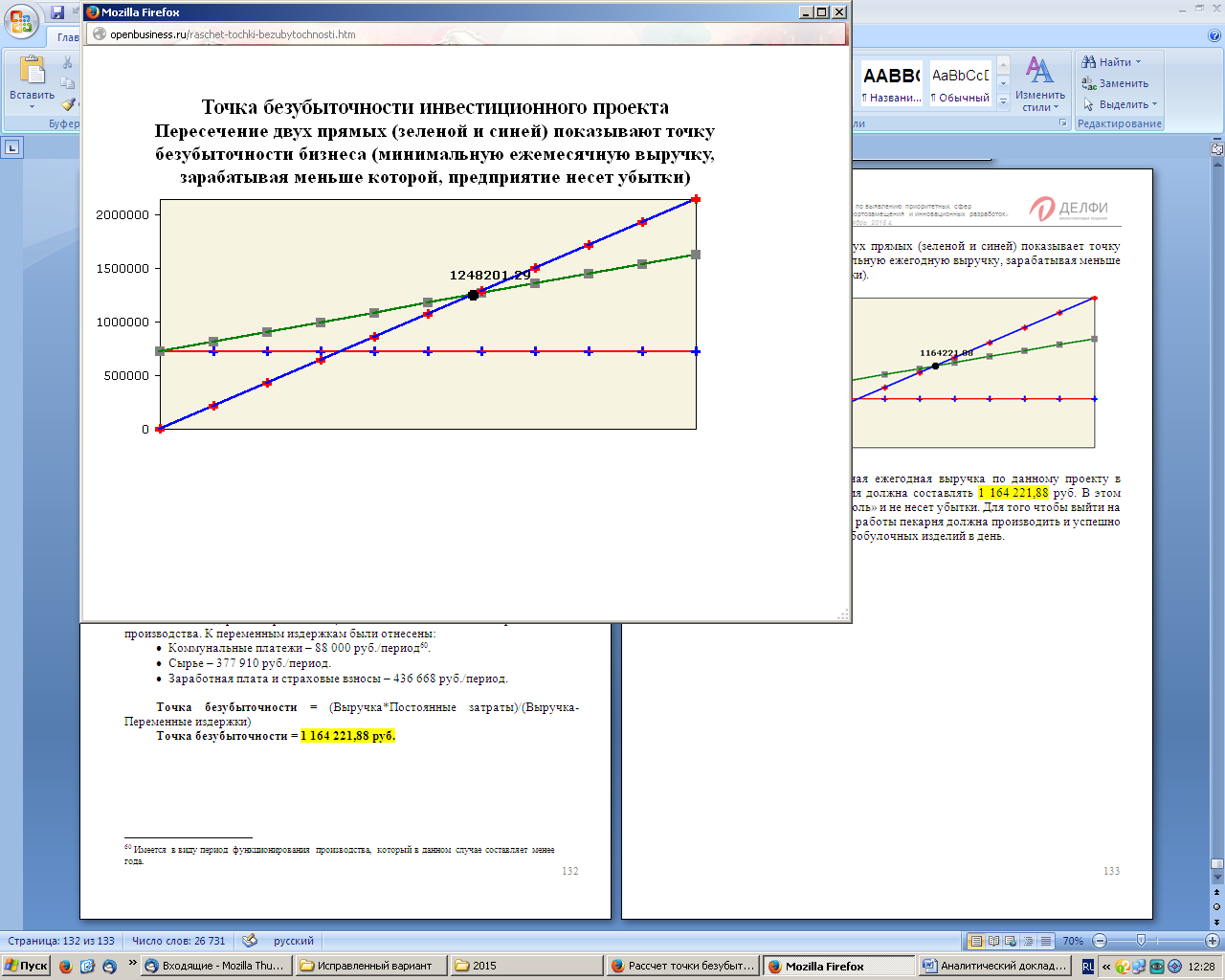 Таким образом, минимальная ежегодная выручка по данному проекту в первый год его функционирования должна составлять 1 248 201,29 руб. В этом случае предприятие выходит «в ноль» и не несет убытки. Для того чтобы выйти на данный показатель, за 10 месяцев работы пекарня должна производить и успешно реализовывать около 215 шт. хлебобулочных изделий в день.г. Омск, 2015 г.№ПоказателиЕдиница измеренияРазмер1Стоимость проекта составляетРублей1 421 7102Срок окупаемости проектаМесяцев63Годовая выручка от реализации проектаРублей2 140 6504Чистая прибыль/убыток Рублей718 9405Рентабельность проекта%33,6%НаименованиеЕдиница измеренияКоличествоЦена за единицуОбщая стоимостьПечь пекарская шт.275 000150 000 руб.Тестомесительная машинашт.240 00080 000 руб.Расстоечный шкафшт.120 00020 000 руб.Стол для работы с тестомшт.120 00020 000 руб.Приборы для работы с тестом (мукопросеиватель, тестораскатыватель и т.п.)---10 000 руб.Мукопросеиватель шт.24 5009 000 руб.Зонт вентиляционный шт.120 00020 000 руб.Торговое оборудовнаие---30 000 руб.Итого:339 000 руб.НаименованиеРасход сырья на единицу продукцииСтоимость реализации единицы продукцииКоличество в деньСтоимость производства продукции в деньОбщая стоимость в деньОбщая стоимость в годБагет4 руб.22 руб.40 шт.160 руб.880 руб.204 400 руб.Сдобная булочка4 руб.14 руб.50 шт.200 руб.700182 500 руб.Кекс5 руб.18 руб.30 шт.150 руб.540131 400 руб.Рогалик5 руб.15 руб.25 шт.125 руб.375136 875 руб.Творожник10 руб.80 руб.20 шт.200 руб.4000146 000 руб.Слойка8 руб.25 руб.50 шт.400 руб.500456 250 руб.Итого:54 руб.1 235 руб.6 995 руб.2 553 175 руб.ДолжностьКол-во работников (чел.)Зарплата в месяц на 1 работника (руб.)Заработная плата в месяц на 1 работника с учетом взносов (30,2%) (руб.)Общие затраты в год на зарплату (руб.)Пекарь-универсал (пекарь и кассир)215 000 19 800475 000Фиксированный страховой взнос за ИП22 261,38 руб. при доходе менее 300 000 руб. / год1% с суммы дохода свыше 300 000 руб. / год22 261,38 руб. при доходе менее 300 000 руб. / год1% с суммы дохода свыше 300 000 руб. / год22 261,38 руб. при доходе менее 300 000 руб. / год1% с суммы дохода свыше 300 000 руб. / год22 261,38 руб. при доходе менее 300 000 руб. / год1% с суммы дохода свыше 300 000 руб. / годВид затратЗатраты в год2015 г.Затраты в год2016 г.Затраты в год2017 г.Аренда помещения144 000150 000156 000Коммунальные расходы96 000102 000108 000Итого:240 000252 000264 000МероприятиеСрок реализации (месяц)Срок реализации (месяц)Срок реализации (месяц)Срок реализации (месяц)Срок реализации (месяц)Срок реализации (месяц)Срок реализации (месяц)Срок реализации (месяц)Срок реализации (месяц)Срок реализации (месяц)Срок реализации (месяц)Срок реализации (месяц)МероприятиеЯнварь 2016Февраль 2016Март 2016Апрель 2016Май 2016Июнь 2016Июль 2016Август 2016Сентябрь 2016Октябрь 2016Ноябрь 2016Декабрь 2016Регистрация ИППостановка на налоговый учетАренда помещения - договорПрохождение сертификации  (разрешение СЭС, разрешение ГосПожНадзора)Ремонт, покупка оборудованияПодбор персоналаОрганизация работы персоналаРазмещение рекламыОфициальное открытиеМониторинг ситуации: посещаемость, средний чек и пр.Финансовые потоки (руб.)янв.15фев.15мар.15апр.15май.15июн.15июл.15авг.15сен.15окт.15окт.15ноя.15дек.15ГОДСальдо на начало периода0-358 800-387 800-281 210-180 410-63 82046 980163 570280 160380 960380 960497 550608 350-Доходы2 140 6502 140 6502 140 6502 140 6502 140 6502 140 6502 140 6502 140 6502 140 6502 140 6502 140 6502 140 6502 140 6502 140 650Выручка от реализации--216 875209 850216 875209 850216 875216 875209 850216 875216 875209 850216 8752 140 650Привлеченные средства (гранты, субсидии)--------------Итого доходы:00216 875209 850216 875209 850216 875216 875209 850216 875216 875209 850216 8752 140 650Расходы (руб.)1 421 7101 421 7101 421 7101 421 7101 421 7101 421 7101 421 7101 421 7101 421 7101 421 7101 421 7101 421 7101 421 7101 421 710Единовременные339 800339800Оборудование339 000339000Регистрация ИП800800Ежемесячные19 00029 000110 885109 650100 88599 650100 885100 885109 650100 885100 88599 650100 8851081910Коммунальные расходы4 0004 0008 0008 0008 0008 0008 0008 0008 0008 0008 0008 0008 00088000Аренда помещения12 00012 00012 00012 00012 00012 00012 00012 00012 00012 00012 00012 00012 000144000Сырье для производства0038 28537 05038 28537 05038 28538 28537 05038 28538 28537 05038 285377910Охранно-пожарная сигнализация2 0002 0002 0002 0002 0002 0002 0002 0002 0002 0002 0002 0002 00024000Зарплата0039 60039 60039 60039 60039 60039 60039 60039 60039 60039 60039 600396000Связь1 0001 0001 0001 0001 0001 0001 0001 0001 0001 0001 0001 0001 00012 000Реклама010 00010 00010 00010 00040 000Итого расходы:358 80029 000110 885109 650100 88599 650100 885100 885109 650100 885100 88599 650100 8851421710Сальдо на конец периода-358 800-387 800-281 810-181 610-65 62044 580160 570276 560376 760492 750492 750602 950718 940Прибыль/убыток до уплаты налогов-358800-29000105990100200115990110200115990115990100200115990115990110200115990718940Налог на доход по УСН (доходы минус расходы)00048 95948 95948 95949 82749 82749 82749 82751 32751 32751 327150 113Страховые взносы40 66840 66840 66840 66840 66840 66840 66840 66840 66840 66840 66840 66840 66840 668Чистая прибыль528 159,62528 159,62528 159,62528 159,62528 159,62528 159,62528 159,62528 159,62528 159,62528 159,62528 159,62528 159,62528 159,62528 159,62Показатель за годЗначение (руб.)Выручка от реализации2 140 650Постоянные издержки721 913Переменные издержки902 578